Знакомство учащихся 9-11 классов с Кокшетауским техническим институтомМЧС Республики Казахстан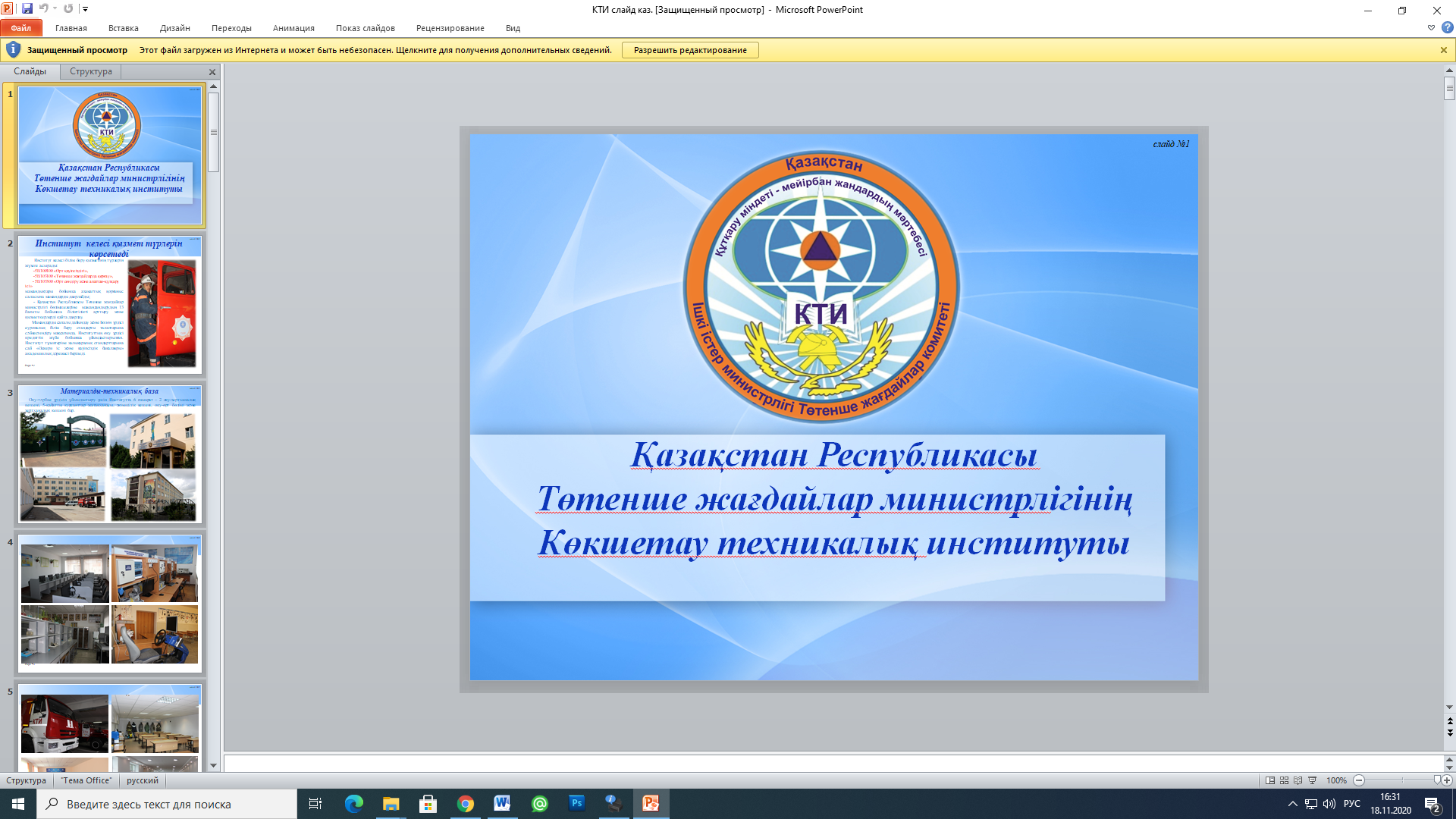 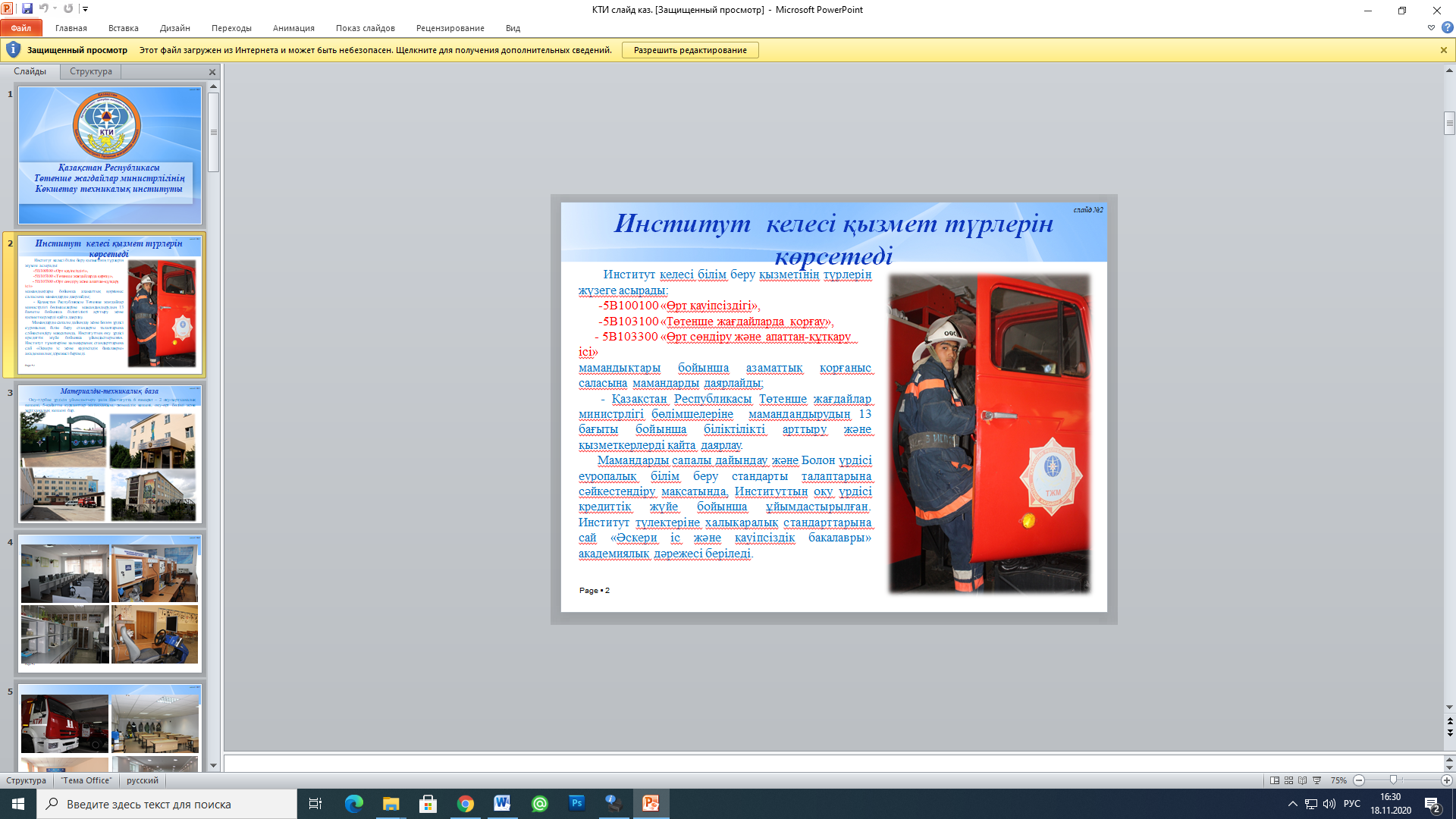 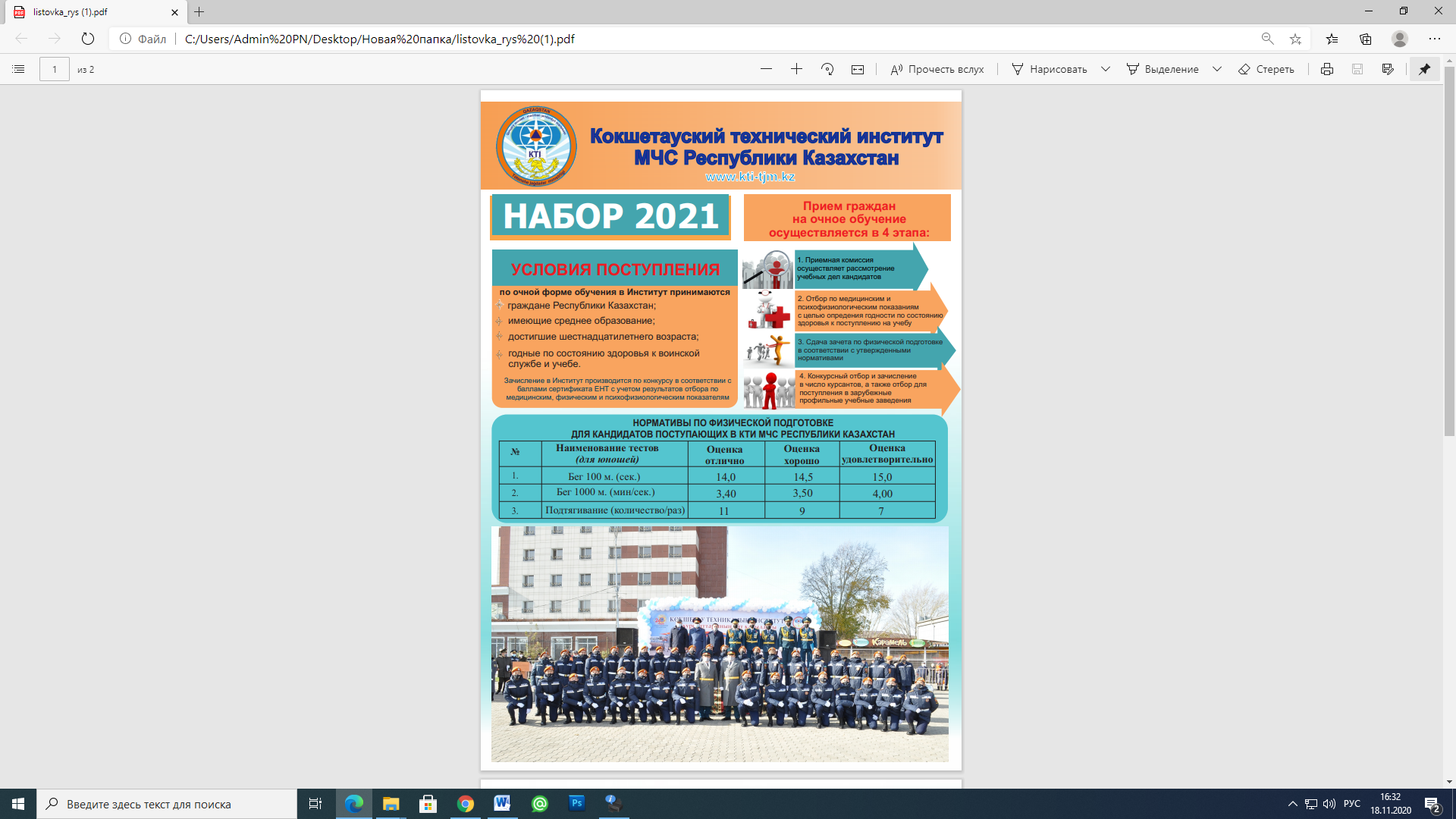 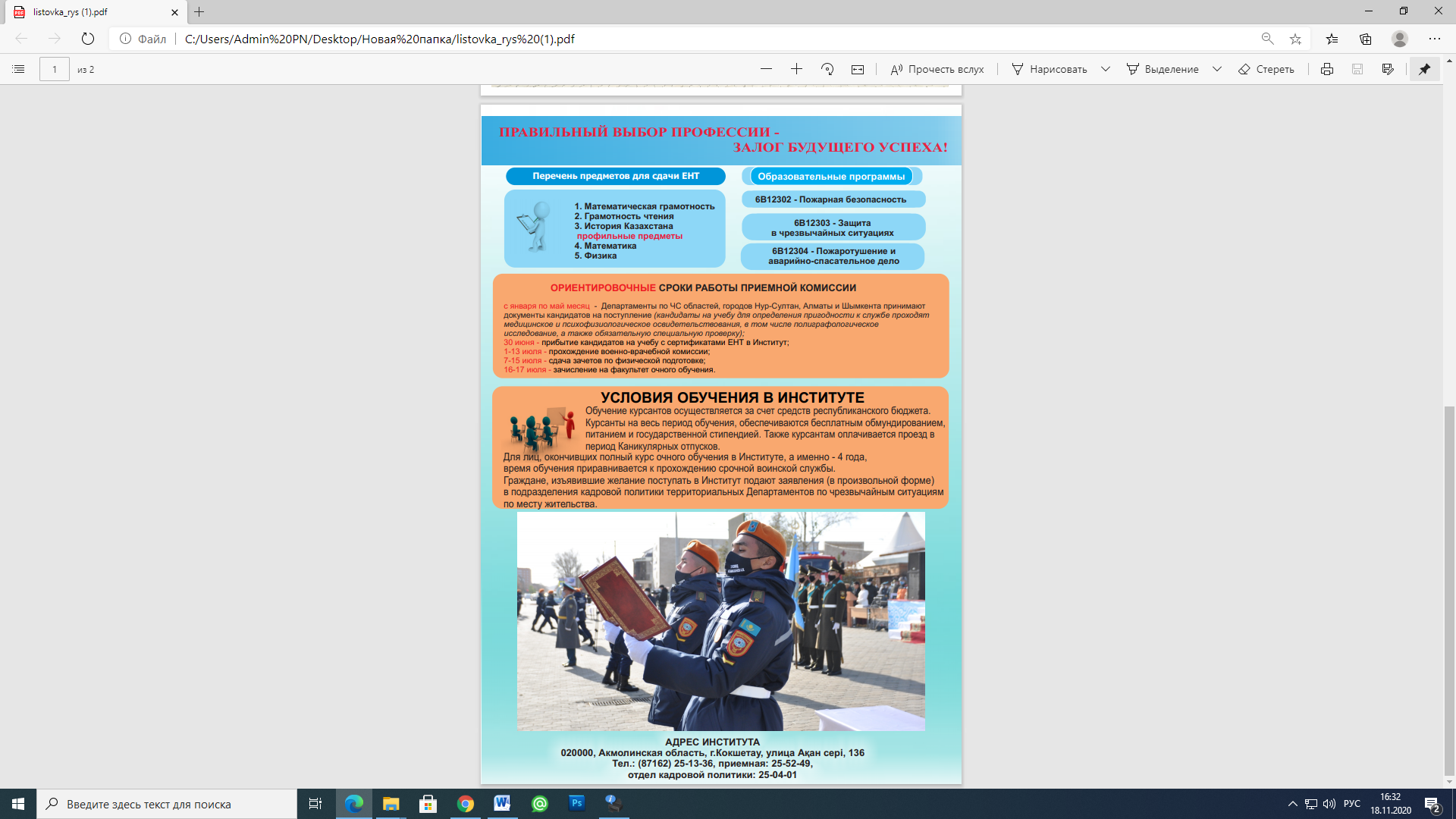 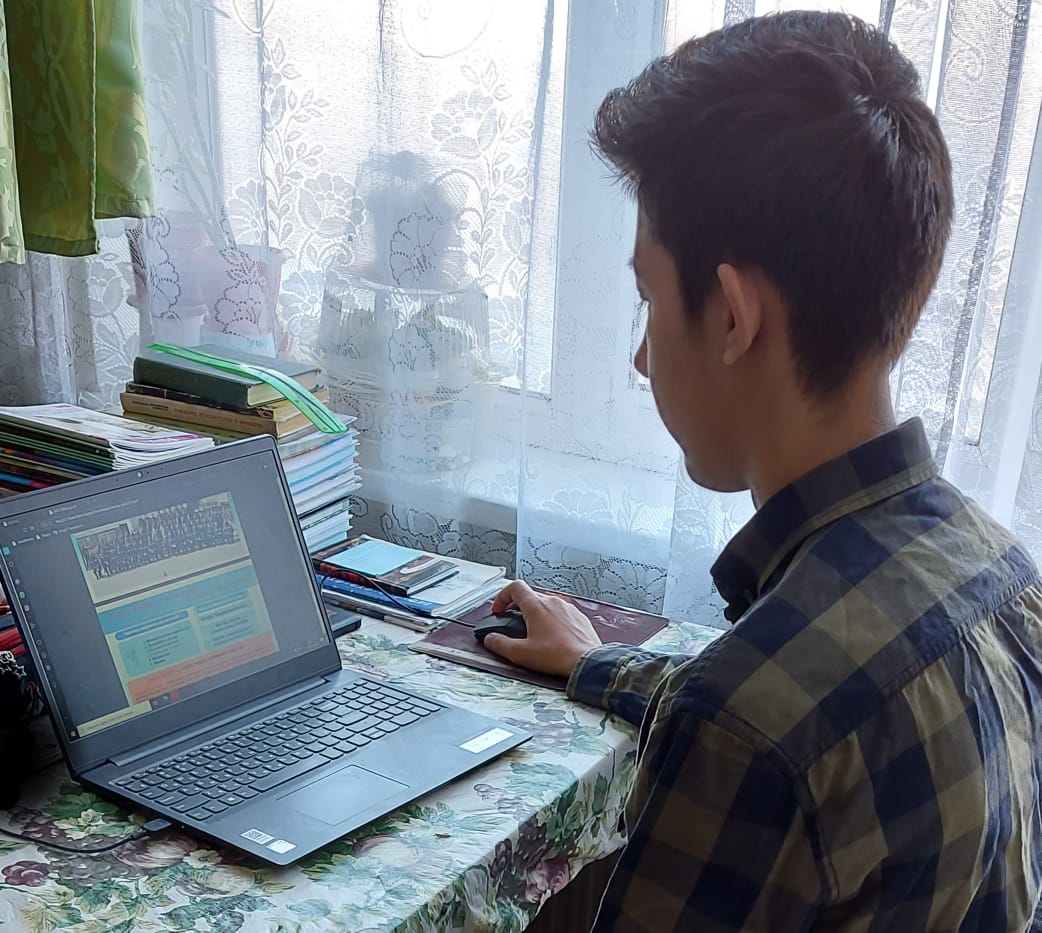 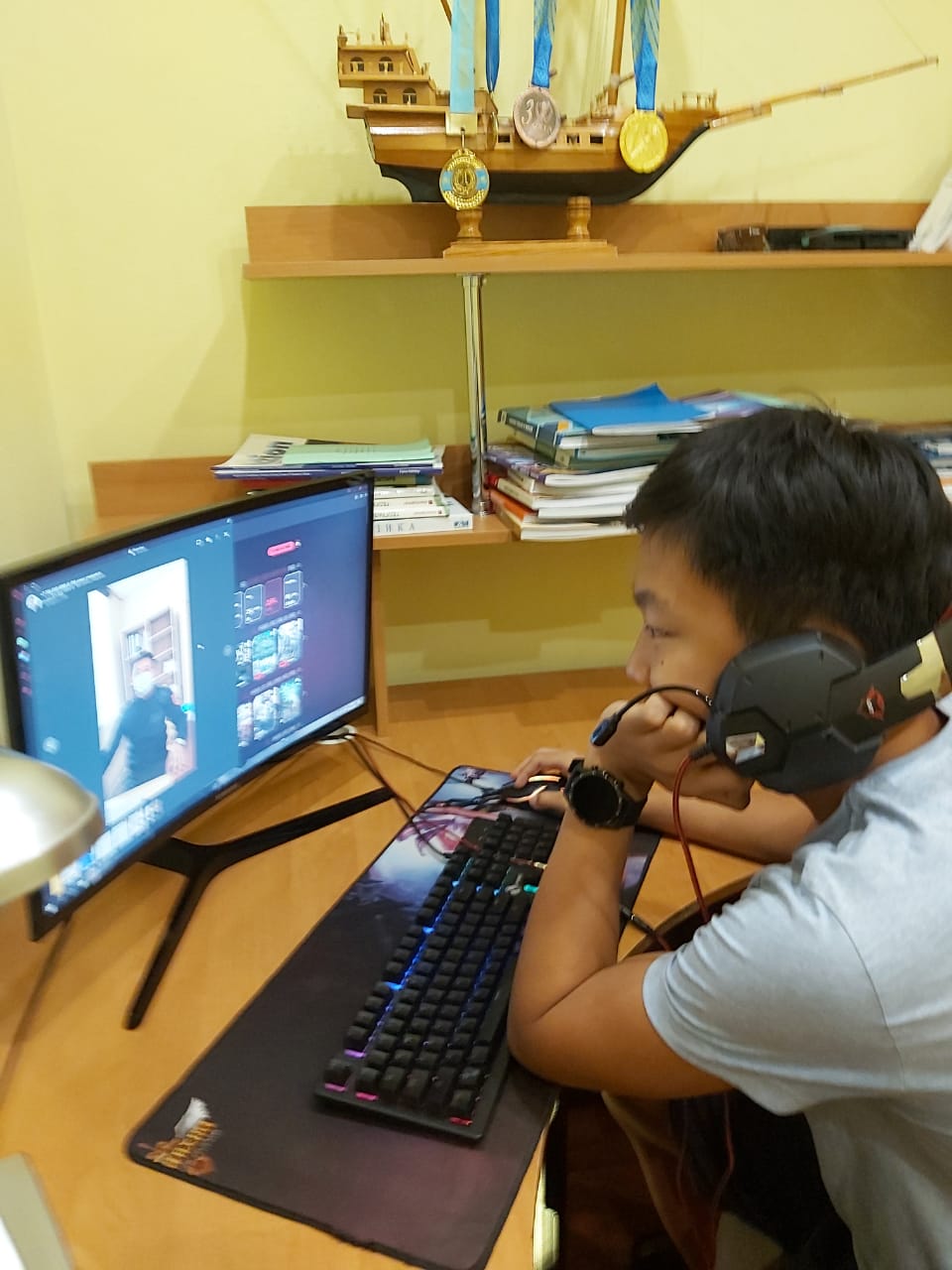 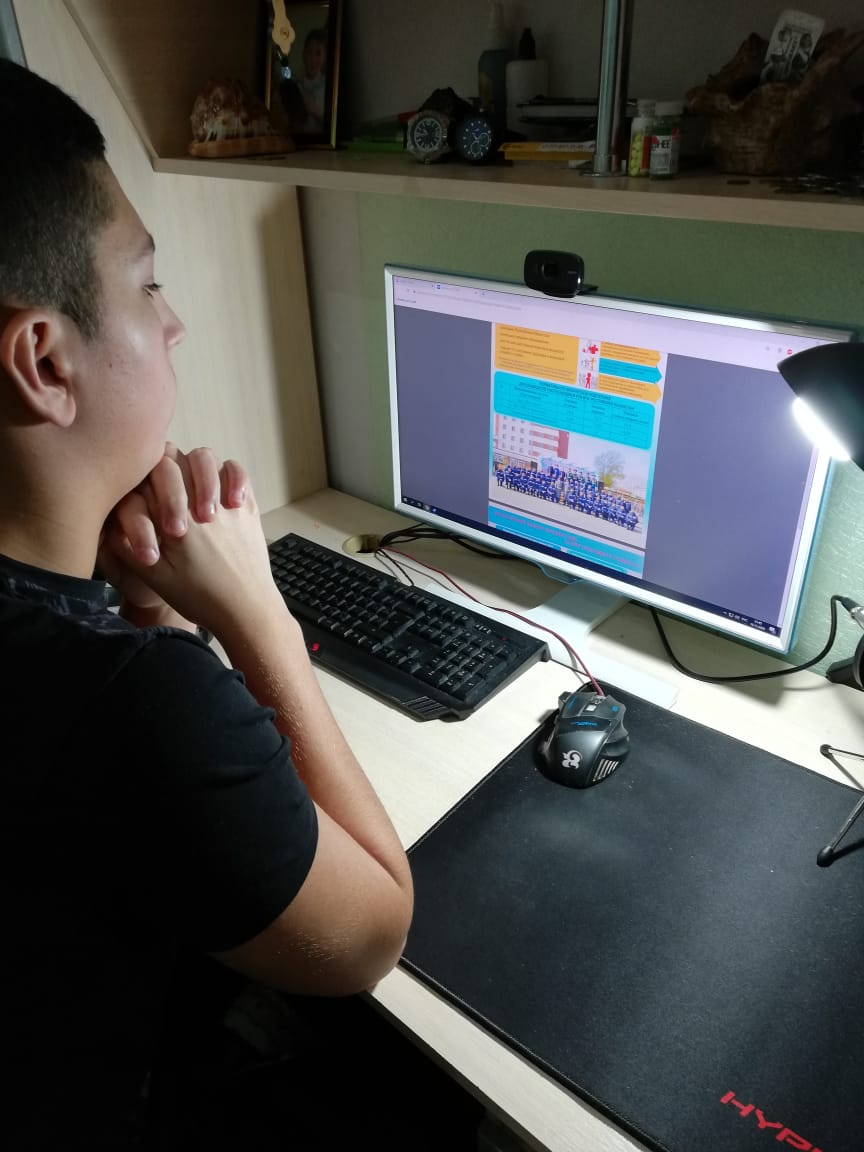 